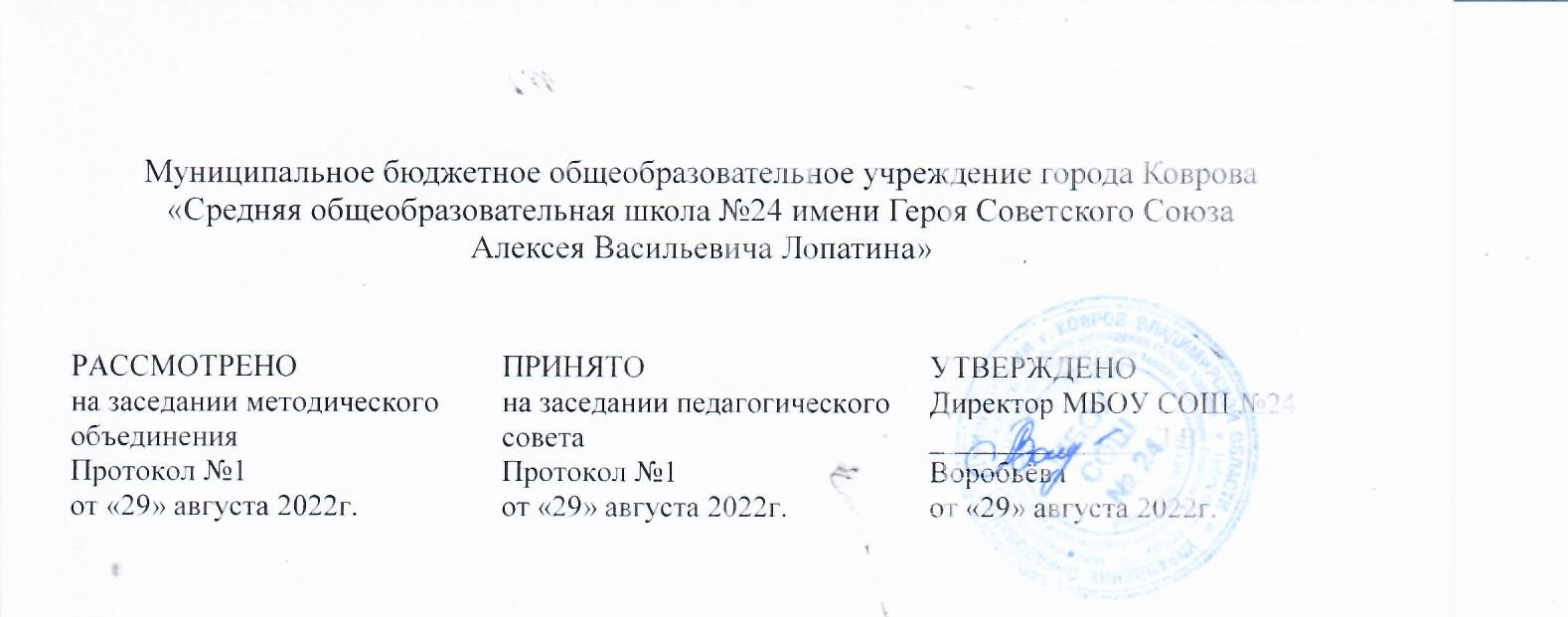 Дополнительная общеобразовательная общеразвивающая программа военно-патриотического клуба   «Юнармия «Ковровское Боевое Братство» - «Вежливые люди.»направленность – социально-гуманитарнаяуровень программы – стартовый (ознакомительный)для обучающихся 12-18 летсрок реализации программы 1 годСоставитель: Швецов Андрей Алексеевич,
педагог дополнительного образованияг. Ковров, 2022 г.Раздел 1. Комплекс основных характеристик программыПояснительная записка. Направленность программы:Программа военно-патриотического клуба «Юнармия «Ковровское Боевое Братство» - «Вежливые люди.» является дополнительной общеобразовательной общеразвивающей программой социально-гуманитарной направленности. Уровень программы –  стартовый (ознакомительный).Актуальность программы. Основная концептуальная идея программы заключается в том, что воспитание нового поколения российских граждан невозможно без формирования патриотического сознания, чувства любви и долга к своему Отечеству, качественного гражданина. Любовь к Родине, патриотизм, нравственное отношение к окружающему миру начинается с любви к близкому человеку, к дому, школе, своему городу, родному краю. Содержание программы охватывает проблемы патриотического, гражданского и нравственного воспитания, формирования культуры поведения, творчества и профессионального самоопределения.  А также ориентировано на освоение социальных ценностей, формирования гражданского сознания, чувств и поведения воспитанников, подготовки их к жизни в обществе и выполнению гражданского долга — службе в вооруженных силах Российской Армии. Такая необходимость связана в связи с падением престижа профессии военного в глазах молодежи, уменьшением количества юношей, мотивированных к службе в армии и годных по состоянию здоровья и уровню физической подготовки. Содержание программы ВПК ориентировано не только на формирование и развитие специальных умений и навыков в области военной подготовки, но и на формирование универсальных учебных действий, позволяющих воспитанникам более успешно адаптироваться в социуме, достичь определенного личностного роста и социальных результатов в повседневной жизни. Перечень нормативных документов и материалов, на основе которых составлена рабочая программа:Федеральный закон от 29.12.2012 г. № 273-ФЗ «Об образовании в Российской Федерации»; Концепция развития дополнительного образования детей до 2030 г., утверждённая распоряжением правительства Российской Федерации от 31 марта 2022 г. № 678-р;Приказ Министерства просвещения РФ от 09.11.2018 № 196 «Об утверждении Порядка организации и осуществлении образовательной деятельности по дополнительным общеобразовательным программам»;Приказ Министерства просвещения РФ от 30 сентября 2020 г. № 533 «О внесении изменений в порядок организации и осуществления образовательной деятельности по ДООП, утвержденный приказом Министерства просвещения РФ от 9 ноября 2018 г. № 196»;Национальный проект «Образование» (протокол заседания Президиума Совета при Президенте РФ по стратегическому развитию и национальным проектам от 24.12.2018 г. № 16).Федеральный проект «Успех каждого ребенка» (протокол заседания проектного комитета по национальному проекту «Образование» от 7.12.2018 г. № 3. Письмо Минобрнауки от 18.11.2015г. № 09-3242 «Методические рекомендации по проектированию дополнительных общеразвивающих программ (включая разноуровневые программы), разработанные Минобрнауки России совместно с ГАОУ ВО «Московский государственный педагогический университет», ФГАУ «Федеральный институт развития образования» и АНО дополнительного профессионального образования «Открытое образование»;Распоряжение правительства РФ от 29.05.2015 № 996-р «Стратегия развития воспитания в РФ на период до 2025 года»;Концепция духовно-нравственного развития и воспитания личности гражданина России от 2009 г.;Распоряжение Администрации Владимирской области от 9.04.2020 г. № 270-р «О введении системы ПФДО на территории Владимирской области»;Приказ управления образования № 284 от 6 июля 2020 г. «О реализации распоряжения департамента образования администрации Владимирской области от 30.06.2020 г. № 717 «Об исполнении постановления администрации Владимирской области от 09.06.2020 г. № 365; Постановление администрации г. Коврова № 1009 от 15.06.2020 г. «Об утверждении программы ПФДО детей в г. Коврове»;Санитарные правила СП 2.4.3648-20 «Санитарно-эпидемиологические требования к организациям воспитания и обучения, отдыха и оздоровления детей и молодежи», утвержденные Постановлением Главного государственного санитарного врача РФ от 28.09.2020г. № 28.Положение о дополнительной общеобразовательной общеразвивающей программе педагога МБОУ СОШ №24.Своевременностьобразовательной программы состоит в разработке содержания учебных дисциплин (модулей), обеспечивающих целостность процесса физического, интеллектуального и духовного развития личности обучающегося.Адресат программы. Программа предназначена для детей 12-18 лет. Предполагаемый состав групп - разновозрастной. Объем и срок освоения программы.Срок реализации программы составляет 1 год (9 месяцев) Общее количество часов - 36. Занятия начинаются с 1 сентября до 31 мая.Форма обучения – очная, очно-заочная формы обучения (Закон №273-ФЗ, гл.2, ст.17, п. 2).  Занятия проводятся групповые, сводные (несколько групп).Режим занятий:Занятия проводятся с группой детей в количестве 10-20 человек один раз в неделю, занятие длится 40 минут.Особенности организации образовательного процесса.Программа направлена на реализацию широкого спектра направлений деятельности: общая и специальная физическая подготовка, основы выживания, стрелковая и строевая подготовка, история Вооруженных сил России, медицинская подготовка, огневая подготовка, специальная подготовка, военные полевые сборы.1.2. Цели и задачиЦель программыСоздание комплекса условий, направленных на социальное становление, патриотическое воспитание и формирование активной гражданской позиции подростков в процессе интеллектуального, духовно-нравственного и физического развития.ЗадачиПредметные:формировать первичные знания и навыки военного дела, необходимые для прохождения военной службы по призыву, выбора профессии и продолжения дальнейшего обучения.развивать у воспитанников наблюдательность, память, внимание, исполнительность, дисциплинированность, сноровку и самостоятельность принятия решений, волевые и морально психологические качества;создать условия для социализации воспитанников и подготовки их к службе в рядах вооруженных сил РФ средствами патриотического воспитания в системе дополнительного образования.Метапредметные:комплексная (социально-психолого-педагогическая) поддержка проблемных в общении и поведении детей и подростков, формирование у них позитивной социализации, предупреждение детской преступности;организовать совместную, продуктивную творческую деятельность и общение воспитанников с педагогами дополнительного образования в рамках занятий по различным дисциплинам, в соответствии с учебным планом, направленную на самоактуализацию, самопознание, самоопределение, саморазвитие воспитанников. коррекция межличностных отношений, направленная на необходимость защиты слабых и недопустимость насилия и террора; профилактика здорового и активного образа жизни детей и подростков, укрепление их физического, психического и социального здоровья. Личностные:воспитывать у детей и подростков чувства патриотизма, формировать появление заинтересованности (мотивации) в прохождении воинской службы, обучение навыкам военной подготовки; формировать опыт гражданского поведения, проживания эмоционально насыщенных ситуаций, гуманного поведения и овладения воспитанниками ситуациями реальной ответственности, самостоятельности; научить воспитанников строить отношения со сверстниками, взрослыми и решать совместные проблемы, организовывать свой досуг, учить свободе выбора поступков, способам саморегулировании поведения во всех сферах жизнедеятельности и принятию решений.включить воспитанников в гражданские социально значимые дела области, города, района и центра, предоставив им возможность для проявления гражданских чувств и сознания воспитанников на основании исторических ценностей и роли России в мировой истории, приобщение воспитанников к культурным отечественным ценностям.формировать черты толерантной личности воспитанников, ценностное отношения к себе, сверстникам и взрослым людям.1.3. Содержание программы Учебно-тематический план.	Содержание учебного планаФизическая подготовкаТема 1. Гимнастика. Разучивание и тренировка в выполнении 1-го комплекса вольных упражнений, положений наскока и соскока со снаряда и действий у снарядов, упражнений на гимнастической скамейке, стенке, тренажерах, с тяжестями. Разучивание и тренировка в выполнении упражнений: на перекладине – подтягивание; на брусьях – сгибание и разгибание рук в упоре; в прыжках – прыжок ноги врозь через козла в длину; тренировка в выполнении упражнений с тяжестями и в лазанье по канату (шесту). Совершенствование ранее изученных упражнений на перекладине, брусьях, с тяжестями и в лазание.Тема 2. Преодоление препятствий. Изучение общего контрольного упражнения на единой полосе препятствий по элементам. Изучение техники метания гранат с места и в движении. Тренировка в метании гранат на точность и дальность.Разучивание приемов и действий при выполнении общего контрольного упражнения на единой полосе препятствий. Изучение техники метания гранат стоя с места, в движении, с колена и лежа. Тренировка в метании гранат на точность и дальность.Тренировки в выполнении общего контрольного упражнения на единой полосе препятствий и метании гранаты Ф-1 на дальность.Тема 3. Ускоренное передвижение.Начальное обучение технике бега. Техника бега на короткие дистанции, старт, финиш. Техника бега на средние и длинные дистанции.Техника бега по пересеченной местности.Тренировка в беге на короткие () и средние () дистанции.Тема 4. Комплексные занятия.Общая физическая подготовка: выполнение силовых упражнений на гимнастических снарядах – подтягивание, подъем переворотом, поднимание ног к перекладине, сгибание и разгибание рук упоре на брусьях; в прыжках – прыжок через козла в длину; на силовых тренажерах; с тяжестями; в лазанье. Тренировка в беге на  и .Проверка по упражнениям физической подготовки: марш-бросок на  или лыжный марш на ; метание гранат Ф-1 на дальность; передвижение на поле боя.Общая физическая подготовка: выполнение упражнений на гимнастических снарядах, с тяжестями, тренировка в беге на короткие и средние дистанции.Игровые упражнения, способствующие развитию быстроты.Игровые упражнения, способствующие развитию силы.Игровые упражнения, способствующие развитию ловкости.Игровые упражнения, способствующие развитию гибкости.Строевая подготовкаТема 1. Строевые приемы и движение без оружия.Занятие 1. Строи, команды и обязанности солдата перед построением и в строю.Занятие 2. Выполнение команд: «Становись», «Смирно», «Вольно», «Заправится»,«Отставить», «Головные уборы – снять (надеть)».Занятия 3 - 4. Строевая стойка. Повороты на месте. Строевой и походный шаг.Занятия 5 - 6. Повороты в движении.Занятие 7. Отдание воинской чести на месте и в движении.Занятие 8. Выход военнослужащего из строя и подход к начальнику. Возвращение в строй.Занятие 9-14. Тренировка в выполнении строевых приемов без оружия.Военно-медицинская подготовка Оказание первой медицинской помощи.Занятие 1. Первая медицинская помощь при ранениях и кровотечениях. Понятие о ране, классификация ран. Виды кровотечений. Использование табельных и подручных средств для остановки кровотечения. Наложение повязок при различных ранениях: в голову, грудную клетку, верхние и нижние конечности.Занятие 2. Наложение повязок при различных ранениях: в голову, грудную клетку, живот, верхние и нижние конечности. Первая медицинская помощь при переломах костей, вывихах и ушибах. Использование подручных материалов на поле боя дли иммобилизации переломов костей.Занятие 3. Признаки клинической и биологической смерти. Техника проведения искусственной вентиляции легких и непрямого массажа сердца. Оказание первой медицинской помощи при ожогах и отморожениях. Ожоги, причины возникновения, признаки и классификация. Отморожения, переохлаждения, ознобления и замерзание: причины, признаки, классификация.Занятие 4. Первая помощь при утоплении, солнечном и тепловом ударе. Оказание первой медицинской помощи при отравлении техническими жидкостями и поражении электрическим током. Меры безопасности при работе с ядовитыми жидкостями и электрическим током.Занятие 5. Первая помощь при радиационных поражениях, поражениях отравляющими и сильнодействующими ядовитыми веществами.1.4. Планируемые результатыЛичностные- сформирована самостоятельная познавательная деятельность;-сформировано внимание, целеустремленность и трудолюбие;Метапредметные- развиты творческие способности у детей, расширен их кругозор;- повышены коммуникативные навыки у школьников, умеют эффективно взаимодействовать со сверстниками и взрослыми в процессе решения проблемы;Предметные- сформированы, у подрастающего поколения чувства гордости за свою Родину, ее народ, историю и ратную славу, изучение и развитие интереса к героическим страницам истории Отечества.- получены знания в области военной службы и гражданской обороны.-    привиты главные ценности в системе духовно-нравственного воспитания.- сформированы стремления к здоровому образу жизни.Раздел 2. «Комплекс организационно-педагогических условий»2.1. Календарный учебный график.Количество учебных недель – 36;Количество учебных дней – 1 час в неделю;2.2. Условия реализации программыМатериально-техническое обеспечениеСпортивный зал. Площадка для строевой подготовки. Стадион. Прилегающая территория.Оборудование:Рабочие столы, стулья;Шкафы для хранения оборудования;Площадка для строевой подготовки,
 плакаты; ММГ АКМ – 74; пневматические винтовки; компас; маты; аптечка; спорт инвентарь.Технические средства обучения Компьютер и выход в Интернет, музыкальная аппаратура;     Информационное обеспечение Электронные ресурсы интернета  Кадровое обеспечениеПрограмму реализует педагог дополнительного образования.2.3. Формы аттестацииДля осуществления индивидуального учета результатов освоения обучающимися используются:вводный контроль - проводится с целью определения стартового уровня развития ребенка. На основании результатов вводного тестирования, при необходимости, проводится корректировка содержания материала программы, разрабатываются индивидуальные учебные планы;текущий контроль - проводится в течение всего учебного периода, с целью проверки уровня усвоения обучающимися тем занятий, разделов образовательных программ, прочности формируемых знаний и умений, степени развития деятельностно-коммуникативных умений, ценностных ориентаций, установление фактического уровня теоретических и практических знаний, умений, навыков по каждому предмету учебного плана;промежуточная аттестация - проводится с целью определения качества освоения обучающимися образовательной программы по окончании курса обучения. Аттестация предусматривает анализ полноты, прочности, осознанности, системности освоения содержания образовательных программ, соотнесение этого уровня подготовки обучающихся с требованиями образовательных программ, а также выполняет функцию контроля реализации образовательных программ.Аттестацией обучающихся, проводится в формах, определенных учебным планом, и в порядке, установленном образовательной организацией: Конкурсы, соревнования, викторины, анкетирование, опрос, зачёты, тестирование.2.4.  Оценочные материалыПервоначальная диагностика по программе проводится на основании анкеты для учащихся. На основании анализа анкетных данных педагог вносит соответствующие корректировки в методику работы и содержание программы, определяет индивидуальные виды деятельности для учащихся.Предметные результаты курса педагог оценивает на основании вопросов по теоретическим и практическим разделам программы.Мониторинг результатов освоения образовательной программы проводится по карте самооценки и оценки педагога. Самооценка обучающегося и оценка педагога суммируются, и вычисляется среднеарифметическое значение по каждой характеристике. Таким образом определяется индивидуальный уровень освоения образовательной программы.В конце диагностики делаются общие выводы по группе в целом по уровню освоения программы. В выводах отражается количество учащихся по каждому уровню, %, анализ полученных результатов.1 – 3 балла – минимальный уровень освоения программы (информационный)4 – 7 баллов – средний уровень освоения программы (репродуктивный)8 – 10 баллов – максимальный уровень освоения программы (творческий)  2.5.  Методические материалы.Методы обучения Активные (учитель- ученик) и Интерактивные (учитель- ученик- ученик).Словесный, наглядный, практический, объяснительно-иллюстративный, проблемный, проектный, игровой.Педагогические технологииГрупповое обучение, проблемное обучение, разноуровневое обучение, здоровьесберегающие технологии, информационные технологии.Формы организации учебного занятияВводное занятие, систематизация и обобщение знаний, комбинированные формы, контроль знаний.Лекция, семинар, практикум, презентация, защита проекта, обучающая игра.Алгоритм учебного занятия1. Организационный момент: эмоционально-психологический настрой учащихся.2.  Введение в тему занятия: систематизация и обобщение знаний.3. Объяснение темы занятия:4. Практическая деятельность.5. Физкультминутка.6. Практическая работа.7. Подведение итогов. Рефлексия.8. Наведение порядка на рабочем месте.Дидактические материалы1. Таблицы;2.Комплекты тестов и заданий;3.Информационные материалы для родителей (буклеты);4.Комплект плакатов.2.6. Список использованной литературы Список литературы для педагогаАгапова И., Давыдова М. Патриотическое воспитание в школе. - М., Айрис-пресс, 2012 - С.224Бачевский, В.И. Система военно-патриотического воспитания несовершеннолетних граждан: Учебно-методическое пособие по разделу "Основы военной службы". - М.: ООО "Редакция журнала "Военные знания", 2010. - 186 С.Валеев Р.А., Зайцев А.А., Зайцева В.Ф. Военно-патриотическая работа с подростками в молодежных организациях России // Проблемы воспитания патриотизма. - Вологда.: ВИРО, 2014.Вороненко А.Г. Из истории патриотического воспитания в России. Методические рекомендации для учителей и педагогов дополнительного образования. М.: ИОО МО РФ. - 2014.Касимова, Т.А. Патриотическое воспитание школьников: Методическое пособие / Т.А. Касимова, Д.Е. Яковлев. - М.: Айрис-пресс, 2013. - 64 С.Кларин М.В. Педагогическая технология в учебном процессе. - М., 2010 - С - 346.Кобылянский В.А. Национальная идея и воспитание патриотизма // Педагогика - 2007 - №5 - С.52Патриотическое воспитание в школе. - М., Айрис-пресс, 2012 - С - 224.Список литературы для детей и родителяСимоненко В.Д., Фомин Н.В. Современные педагогические технологии. Учебное пособие. Брянск 2014г.Смирнов А.Т. Основы военной службы: Учеб. пособие для студ. сред. проф. образования. - М.: Изд. центр "Академия", 2004. - 240 С.Курс "Гражданское образование" в начальной школе // Начальная школа. - 2012. - № 9. - С.23-26. №Название темыколичество часовколичество часовколичество часовФорма аттестации №Название темывсеготеорпракФорма аттестации №Название темы361620Форма аттестации1Физическая подготовка1156Педагогическое наблюдение2Строевая подготовка1055Педагогическое наблюдение3Военно-медицинская подготовка1257Самостоятельная работа4Итоговое занятие312Самостоятельная работа№ Тема занятияКол-во часовФорма проведения занятияМесто проведенияФорма контроля1Гимнастика. Организация клуба. Ознакомление членов ВПК с планом работы. Инструктаж по ТБ. 1БеседаАудитория, спортивный залТеоретическое занятие2Разучивание и тренировка в выполнении 1-го комплекса вольных упражнений, положений наскока и соскока со снаряда и действий у снарядов, упражнений на гимнастической скамейке, стенке, тренажерах, с тяжестями.1Комбинированное занятиеАудитория, спортивный залПедагогическое наблюдение3Разучивание и тренировка в выполнении упражнений: на перекладине – подтягивание; на брусьях – сгибание и разгибание рук в упоре;1Комбинированное занятиеАудитория, спортивный залИндивидуальный опросПедагогическое наблюдение4Разучивание и тренировка в выполнении упражнений: в прыжках – прыжок  ноги врозь через козла в длину; тренировка в выполнении упражнений с тяжестями и в лазанье по канату (шесту).1Комбинированное занятиеАудитория, спортивный залТеоретическое занятие5Совершенствование ранее изученных упражнений  на перекладине, брусьях, с тяжестями и в лазание.1БеседаАудитория, спортивный залПедагогическое наблюдение6Преодоление препятствий. Изучение общего контрольного упражнения на единой полосе препятствий по элементам. Изучение техники метания гранат с места и в движении. Тренировка в метании гранат на точность и дальность.1Комбинированное занятиеАудитория, спортивный залИндивидуальный опросПедагогическое наблюдение7Разучивание приемов и действий при выполнении общего контрольного упражнения на единой полосе препятствий. Изучение техники метания гранат стоя с места, в движении, с колена и лежа. Тренировка в метании гранат на точность и дальность1Комбинированное занятиеАудитория, спортивный залТеоретическое занятие8Тренировки в выполнении общего контрольного упражнения на единой полосе препятствий и метании гранаты Ф-1 на дальность.1Комбинированное занятиеАудитория, спортивный залПедагогическое наблюдение9Ускоренное передвижение.Начальное обучение технике бега. Техника бега на короткие дистанции, старт, финиш. Техника бега на средние и длинные дистанции1Практическое занятиеАудитория, спортивный залИндивидуальный опросПедагогическое наблюдение10 - 11Техника бега по пересеченной местности.Тренировка в беге на короткие () и средние () дистанции1Практическое занятиеАудитория, спортивный залПедагогическое наблюдение12 Комплексные занятия.Общая физическая подготовка: выполнение силовых упражнений на гимнастических снарядах – подтягивание, подъем переворотом, поднимание ног к перекладине, сгибание и разгибание рук  упоре на брусьях;1Комбинированное занятиеАудитория, спортивный залТеоретическое занятие13Общая физическая подготовка: в прыжках – прыжок через козла в длину; на силовых тренажерах; с тяжестями; в лазанье. Тренировка в беге на  и .1Комбинированное занятиеАудитория, спортивный залПедагогическое наблюдение14Проверка по упражнениям физической подготовки: марш-бросок на Метание гранат Ф-1 на дальность; передвижение на поле боя.1Комбинированное занятиеАудитория, спортивный залИндивидуальный опросПедагогическое наблюдение15Общая физическая подготовка: выполнение упражнений на гимнастических снарядах, с тяжестями, тренировка в беге на короткие и средние дистанции.1Практическое занятиеАудитория, спортивный залИндивидуальный опросПедагогическое наблюдение16Игровые упражнения, способствующие развитию БЫСТРОТЫ 1Комбинированное занятиеАудитория, спортивный зал17Игровые упражнения, способствующие развитию СИЛЫ1Комбинированное занятиеАудитория, спортивный залИндивидуальный опросПедагогическое наблюдение18Игровые упражнения, способствующие развитию ЛОВКОСТИ1Комбинированное занятиеАудитория, спортивный залИндивидуальный опросПедагогическое наблюдение19Строевые приемы и движение без оружия.Строи, команды и обязанности солдата перед построением и в строю.1Практическое занятиеАудитория, спортивный залИндивидуальный опросПедагогическое наблюдение20Выполнение команд: «Становись», «Смирно», «Вольно», «Заправится»,     «Отставить», «Головные уборы – снять (надеть)».1Комбинированное занятиеАудитория, спортивный залТеоретическое занятие21-22Строевая стойка. Повороты на месте. Строевой и походный шаг.1Комбинированное занятиеАудитория, спортивный залПедагогическое наблюдение23Повороты в движении.1Комбинированное занятиеАудитория, спортивный залИндивидуальный опросПедагогическое наблюдение24-25Отдание воинской чести на месте и в движении.1Практическое занятиеАудитория, спортивный залИндивидуальный опросПедагогическое наблюдение26-27Выход военнослужащего из строя и подход к начальнику. Возвращение в строй.1Комбинированное занятиеАудитория, спортивный залИндивидуальный опросПедагогическое наблюдение28Тренировка в выполнении строевых приемов без оружия.1Комбинированное занятиеАудитория, спортивный залТеоретическое занятие29Первая медицинская помощь при ранениях и кровотечениях. Понятие о ране, классификация ран. Виды кровотечений. Использование табельных и подручных средств для остановки кровотечения. Наложение повязок при различных ранениях: в голову, грудную клетку, верхние и нижние конечности.1Комбинированное занятиеАудитория, спортивный залПедагогическое наблюдение30Наложение повязок при различных ранениях: в голову, грудную клетку, живот, верхние и нижние конечности. Первая медицинская помощь при переломах костей, вывихах и ушибах. Использование подручных материалов на поле боя дли иммобилизации переломов костей.1Практическое занятиеАудитория, спортивный залИндивидуальный опросПедагогическое наблюдение31-32Признаки клинической и биологической смерти. Техника проведения искусственной вентиляции легких и непрямого массажа сердца. Оказание первой медицинской помощи при ожогах и отморожениях. Ожоги, причины возникновения, признаки и классификация. Отморожения, переохлаждения, ознобления и замерзание: причины, признаки, классификация.1Комбинированное занятиеАудитория, спортивный залИндивидуальный опросПедагогическое наблюдение33-34Первая помощь при утоплении, солнечном и тепловом ударе. Оказание первой медицинской помощи при отравлении техническими жидкостями и поражении электрическим током. Меры безопасности при работе с ядовитыми жидкостями и электрическим током.1Комбинированное занятиеАудитория, спортивный залИндивидуальный опросПедагогическое наблюдение35Первая помощь при радиационных поражениях, поражениях отравляющими и сильнодействующими ядовитыми веществами.1Комбинированное занятиеАудитория, спортивный залИндивидуальный опросПедагогическое наблюдение36Подготовка к игре «Зарница».1Практическое занятиеАудитория, спортивный залИндивидуальный опросПедагогическое наблюдениеВсего:Всего:36